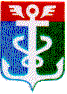 РОССИЙСКАЯ ФЕДЕРАЦИЯПРИМОРСКИЙ КРАЙКОНТРОЛЬНО-СЧЕТНАЯ ПАЛАТА
 НАХОДКИНСКОГО ГОРОДСКОГО ОКРУГА692900. Приморский край, г. Находка, Находкинский пр-т,14тел.(4236) 69-22-91 факс (4236) 74-79-26 E-mail: ksp@ksp-nakhodka.ruЗАКЛЮЧЕНИЕна проект постановления администрации Находкинского городского округа«О внесении изменений в муниципальную программу «Развитие жилищно- коммунального хозяйства и создание комфортной среды обитания населения в НГО» на 2015 – 2017 годы» (утверждена постановлением администрации Находкинского городского округа от 29.08.2014 года №1606)  14   ноября 2016 года			                                                    г. НаходкаЗаключение Контрольно-счетной палаты Находкинского городского округа (далее КСП НГО) на проект постановления администрации Находкинского городского округа «О внесении изменений в муниципальную программу «Развитие жилищно- коммунального хозяйства и создание комфортной среды обитания населения в НГО» на 2015 – 2017 годы (далее – проект постановления, проект) подготовлено в соответствии с Бюджетным кодексом Российской Федерации (далее – Бюджетный кодекс, БК РФ), Решением о бюджетном процессе в Находкинском городском округе  от 30.10.2013г. № 265-НПА (далее – Решение о бюджетном процессе), Решением о Контрольно-счетной палате Находкинского городского от 30.10.2013г № 264-НПА.Настоящее Заключение на  изменения  (проект постановления администрации НГО)  в  указанную муниципальную программу (подпрограммы), подготовлено председателем КСП НГО Гончарук Т.А. на основании обращения  начальника управления жилищно – коммунального хозяйства администрации  Находкинского городского округа от 11.11.2016 года № 4-4-06-1996 (с  приложением Пояснительной записки) и  распоряжения председателя Контрольно-счетной палаты НГО от  111.2016 года № 73-Р.При подготовке настоящего заключения дополнительно использованы следующие нормативные документы: Федеральный закон от 06.10.2003 № 131-ФЗ "Об общих принципах организации местного самоуправления в Российской Федерации" (далее - Федеральный закон № 131-ФЗ);  ст. 35,48 Устава Находкинского городского округа; постановление администрации Находкинского городского округа  от 28.09.2015 года № 1316 «О порядке принятия решений о разработке, формировании и реализации муниципальных программ в НГО» (далее – Порядок принятия решений о разработке, формирования и  реализации муниципальных программ).Целью внесения изменений в   указанную Программу (подготовка проекта постановления) является:  -  перераспределение бюджетных ассигнований, утвержденных на выполнение муниципальной программы «Развитие жилищно – коммунального хозяйства и создание комфортной среды обитания населения НГО» на 2015 – 2017 гг.» путем внесения изменений   в подпрограммы: «Благоустройство и озеленение территории НГО на 2015-2017 гг.»;   «Развитие и текущее содержание наружного освещения на территории НГО на 2015-2017 гг.» и «Развитие систем коммунальной инфраструктуры НГО на 2016-2017 гг.».Ответственным исполнителем муниципальной программы является   управление жилищно – коммунального хозяйства администрации Находкинского городского округа, соисполнителем – управление  благоустройства администрации Находкинского городского округа.                               Рассмотрев проект постановления администрации Находкинского городского округа «О внесении изменений в муниципальную программу «Развитие жилищно- коммунального хозяйства и создание комфортной среды обитания населения в НГО» на 2015 – 2017 годы» (подпрограммы):«Благоустройство и озеленение территории НГО на 2015-2017 гг.»;   «Развитие и текущее содержание наружного освещения на территории НГО на 2015-2017 гг.» и «Развитие систем коммунальной инфраструктуры НГО на 2016-2017 гг.» (Приложения 1-5 к проекту постановления), Контрольно-счетная палата отмечает:1. При   внесении изменений в программу (подпрограммы) в части изменения бюджетных ассигнований на мероприятия программы (указанных   подпрограмм),  предусмотрен общий объем финансирования    в размере 623 696,44 тыс. рублей (уменьшение  за счет средств местного бюджета на общую сумму 8 848, 92 тыс. рублей, в редакции постановления администрации НГО от 23.08.2016 года №946, указанный  объем бюджетных ассигнований составлял - 632 545,36 тыс. рублей).2. Внесение изменений в указанные подпрограммы, привело к изменениям Паспорта  программы (раздел «Целевые индикаторы и показатели муниципальной программы», позиции 3,4,5,14):- количество реконструируемых скверов, расположенных на территории общего пользования к 2017 году – 1 ед. (в предыдущей редакции – 2 ед.);- количество реконструируемых  лестниц, расположенных на территории общего пользования к 2017 году – 2 ед. (в предыдущей редакции – 7 ед.);- количество установленных малых архитектурных форм в местах общего пользования на территории городского округа к 2017 году:скамейки  - 156 ед. (в предыдущей редакции – 116 ед.);урны и контейнеры для временного хранения ТБО – 521ед. (в предыдущей редакции –351 ед.);протяженность инженерных сетей, в отношении которых произведен капитальный ремонт или замена к 2017 году:теплоснабжения – 13 км.; водоснабжения – 2,0 км.; водоотведения – 4,2 км. (в предыдущей редакции – теплоснабжение – 6,5 км., водоснабжение и  водоотведение – соответствуют прежней редакции постановления) и  разделов программы:«Объемы средств бюджета НГО на финансирование муниципальной программы и прогнозная оценка привлекаемых на реализацию ее целей средств  федерального бюджета, краевого бюджета» (соответствует п.1 настоящего Заключения);«Ожидаемые  результаты реализации муниципальной программы»;текстовая часть муниципальной программы раздел 4 «Целевые индикаторы и показатели муниципальной программы» (соответствует редакции Паспорта  программы (раздел «Целевые индикаторы и показатели муниципальной программы», позиции 3,4,5,14), указано в п.2 настоящего Заключения);текстовая часть муниципальной программы раздел 6 «Ресурсное   обеспечение реализации муниципальной программы НГО» (соответствует п.1 настоящего Заключения).3. При  анализе внесения изменений в подпрограммы (Пояснительная записка к  проекту постановления за подписью начальника управления ЖКХ администрации Находкинского городского округа Е.П. Лункина),  установлено: подпрограмма «Благоустройство и озеленение территории НГО на 2015-2017 гг.»- Мероприятие «Текущее содержание и озеленение скверов, видовых площадок. памятных мест и прогулочных зон, расположенных на территории НГО 	На указанное   мероприятие предусмотрены бюджетные средства на общую сумму 51 900,00 тыс. рублей. В результате проведения конкурсной процедуры, экономия в размере 2 698,574 тыс. рублей, перераспределена на мероприятия подпрограмм: «Развитие систем коммунальной инфраструктуры НГО» (мероприятие -ремонт, реконструкция и модернизация объектов коммунальной   инфраструктуры, раздел 0500 «Жилищно – коммунальное хозяйство») в сумме 1 944,5 тыс. рублей                             и«Развитие   и текущее содержание наружного освещения на территории НГО» (заключение договора энергоснабжения на  объекты раздела «Уличное освещение») на общую сумму 754,074 тыс. рублей.- Мероприятие «Комплексное благоустройство и озеленение обслуживаемых объектов благоустройства (скверы, памятники,  видовые площадки и пр.)	На указанное   мероприятие предусмотрены бюджетные средства на общую сумму 5 100,00 тыс. рублей,  но согласно служебной записке управления ЖКХ (от 08.08.2016 года исх. №14-4-06-1308, прилагается), принято решение направить указанные средства на подготовку   объектов теплоснабжения НГО  к отопительному сезону 2016-2017гг.- Мероприятие «Реконструкция лестниц, расположенных на территории общего пользования НГО»	На указанное   мероприятие предусмотрены бюджетные средства на общую сумму 3 000,00 тыс. рублей  (7  лестниц). В связи с отсутствием объектов в реестре муниципальной собственности, аукцион  на  проведение указанных работ провести невозможно. В следствии чего, денежные средства в сумме 99, 882 тыс. рублей «перенесены» на мероприятие «Закупка и установка скамеек, урн и мусорных контейнеров»;в сумме 275,43 тыс. рублей на мероприятие «Текущее содержание территории общественных кладбищ )на оплату текущего содержания кладбищ за декабрь 2016 года);в сумме 820,257 тыс. рублей на мероприятия подпрограммы «Развитие и текущее содержание  наружного освещения на территории НГО» (оплата потребленной электроэнергии светильниками уличного освещения НГО  за декабрь 2016 года, пояснительная записка начальника управления  ЖКЖ  и благоустройства администрации НГО (Лункин Е.П., Сазонтова И.П. к проекту постановления);остаток в сумме 1 804,431 тыс. рублей снят с указанной подпрограммы и направлен  на другие расходы бюджета НГО (без указания  статьи расходов)- Мероприятие «Прочие  мероприятия по благоустройству» 	На указанное   мероприятие предусмотрены бюджетные средства на общую сумму 2 000,00 тыс. рублей.  В результате  проведения торгов, по указанному мероприятию сложилась экономия в сумме 804,363 тыс. рублей, которая  также «перенесена» на мероприятие «Закупка и установка скамеек, урн и мусорных контейнеров».Подпрограмма «Развитие и текущее содержание сетей наружного освещения на территории НГО на 2015-2017гг.»	Изменения касаются объема финансирования подпрограммы «Развитие и текущее содержание сетей наружного освещения на территории НГО на 2015-2017гг.»,  в проекте постановления он  увеличен на  1 574,331 тыс. рублей за счет уменьшения плановых назначений по подпрограмме «Благоустройство и озеленение территории НГО на 2015-2017 гг.» (п. 3 настоящего Заключения). Подпрограмма «Развитие систем коммунальной инфраструктуры НГО на 2016 – 2017 гг.» 	Изменения  касаются:  значений целевых индикаторов подпрограммы, в связи с увеличением объема бюджетных средств, выделенных на подпрограмму (постановление администрации НГО от 23.08.2016 года № 946). За счет увеличения средств бюджета, направленных на капитальный ремонт сетей теплоснабжения, показатель – протяженность отремонтированных инженерных  сетей  теплоснабжения увеличен с 6,5 км.  (по плану) до 13,0 км;- расширения перечня работ (дополнительные мероприятия) по монтажу модульных котельных по ул. Береговая,14а (пос. Врангель) и ул. Садовая,1 (г. Находка), а также ремонт слесарного помещения в с. Анна.В рамках экспертизы предоставленного проекта постановления  администрации НГО, Контрольно – счетная палата полагает целесообразным:-  обратить внимание ответственного  исполнителя муниципальной программы  (управление жилищно – коммунального хозяйства администрации Находкинского городского округа), соисполнителя (управление  благоустройства администрации Находкинского городского округа  и управлений (отделов) администрации, ответственных за формирование и ведение реестра муниципального имущества, на качество планирования мероприятий программы (подпрограмм) и соблюдение  сроков  включения объектов   в реестр муниципального имущества.Председатель Контрольно – счетной палаты  НГО                       Т.А. Гончарук